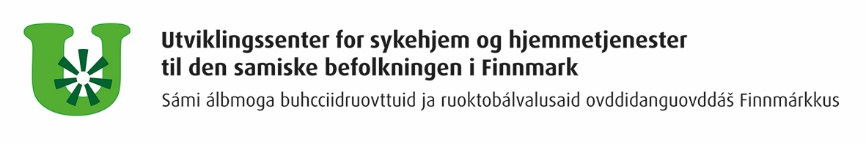   	Karasjok helsesenter inviterer beboere og pårørende til restaurant dag,        Ala carte meny - ONSDAG 14.11.18 - fra kl. 13.00 – 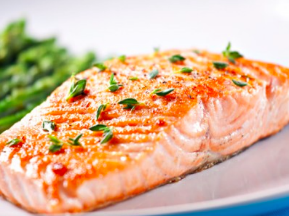 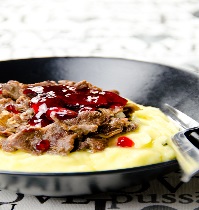 ALA CARTE MENY:Forrett: 											Pris:Kanapé med varmrøkt laksemoussé						Kr.  50,-Hovedrett: Reinskav med potetmos, honning glaserte gulrøtter og         		Kr. 130,-                                sukkererter med rørte tyttebær ellerStekt laks med søtpotetpuré eller kokte poteter med            		Kr. 110,-                                            kremet urtesausDessert:Varme multer med krem eller							Kr.  40,-Vanilje tilsmakt pannacotta med rød saus					Kr.  40,-Prisene er inklusiv kaffe / te med: Ostekake med forskjellige sauserDrikke:Juice og brusAlkohol- og alkoholfri vin, og de som kommer utenfra kan ta med                                 seg vin/øl til seg og sin pårørende på avdelingen.Påmelding: Innen 12.11.18Betaling:     Kun kontantbetaling (ikke Vipps).Underholdning: Musikk					V E L K O M M E N